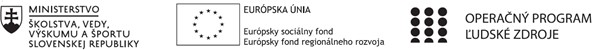 Správa o činnosti pedagogického klubuPríloha – Prezenčná listinaPríloha správy o činnosti pedagogického klubuPREZENČNÁ LISTINAMiesto konania stretnutia: Dátum konania stretnutia: Trvanie stretnutia: Zoznam účastníkov/členov pedagogického klubu:1. Prioritná osVzdelávanie2. Špecifický cieľKoncepcia, obsah, ciele ŠKVP.3. Prijímateľ  Spojená škola sv. Jána Pavla II.4. Názov projektu  Zvýšením gramotnosti k lepšej budúcnosti       študentov Gymnázia sv. Jána Pavla II.5. Kód projektu ITMS2014+  312011V6466. Názov pedagogického klubu  Inovácia školského vzdelávacieho programu –           ŠKVP7. Dátum stretnutia pedagogického klubu  23.11. 20218. Miesto stretnutia pedagogického klubu  Zborovňa gymnázia9. Meno koordinátora pedagogického klubu  Ing. Katarína Krajňáková10. Odkaz na webové sídlo zverejnenejsprávyhttps://gympuo.edupage.org/text/?text=text/text104&subpage=311.    Manažérske zhrnutie:Krátka anotácia:Analyzovať a určiť podstatné edukačné odporúčania zo záverov práce Klubu Interedu pre implementovanie do školského vzdelávacieho programu. Inovovať ŠKVP aktualizovaním diskutovaných návrhov a odporúčaní. 12.    Hlavné body, témy stretnutia, zhrnutie priebehu stretnutia:Analýza záverov práce ŠKVP Klubu IntereduNávrhy na implementáciu do ŠKVP po prerokovaní s pozvanými členmi klubu IntereduZáverPríloha – prezenčná listinaAnalýza záverov práce Klubu Interedu Vo svojich záveroch členovia klubu zdôrazňujú nevyhnutnosť kvalitného vzdelania a vyzdvihujú profiláciu školy v zmysle duchovného rozvoja osobnosti žiaka. Do vyučovacieho procesu odporúčajú zaviesť inovačné, progresívne a aktualizačné metódy popri už overených a efektívnych vyučovacích metódach. Všetky uvedené metódy si vyžadujú zabezpečenie odborných učební, neobmedzený prístup k multimédiám, technickú vybavenosť tried, dostatočnú časovú dotáciu a zadelenie vyučovacích hodín v týždennom rozvrhu pre daný predmet. Návrhy na implementáciu do ŠKVPNavrhované vzdelávacie metódy by mali byť implementované tak, aby podporovali u žiakov samostatnosť, systematickosť, tvorivosť, vzájomnú toleranciu, pomoc, úctu a rozvíjali komunikačné zručnosti. Dôležité je, aby implementovaním spomínaných metód do ŠKVP sa každý žiak stal aktívnym, aby pasivita bola minimalizovaná, resp. odstránená, aby sa teória prepájala s praxou.Nezastupiteľná je aj účasť žiakov na medzinárodných projektoch, kde okrem motivačného faktoru je dôležitý všeobecný prehľad a nadnárodná skúsenosť. To podľa vyjadrení a skúseností členov pedagogických klubov otvára žiakom väčšie možnosti pre sebarealizáciu a uplatnenie sa na medzinárodnom trhu práce.ZáverCieľom stretnutia a diskusie členov pre analýzu záverov činnosti Klubu Interedu je návrh implementácie do ŠKVP, posúdenie vnútorných predpokladov školy k modernizácii školského vzdelávacieho programu, ktorý zvýši kvalitu výchovno-vzdelávacieho procesu a následne tak zvýši stabilitu školy. 13. Závery a odporúčania:       Vzájomnou diskusiou v rámci pedagogických klubov a predmetových komisií sa členovia  Klubu ŠKVP a Klubu Interedu  dohodli na spoločnom postupe implementovania čiastkových záverov do školského vzdelávacieho programu (podrobne uvedené v predchádzajúcich správach PG klubu), ktoré by sa uviedli do praxe v nasledujúcom školskom roku 2022/23 v spolupráci s vedením školy a zriadovateľom.14.	Vypracoval (meno, priezvisko) Mgr. Anna Špinerová15.	Dátum 23.11.202116.	Podpis17.	Schválil (meno, priezvisko) Ing. Blanka Holigová 18.	Dátum 23.11.202119.	PodpisPrioritná os:VzdelávanieŠpecifický cieľ:Analýza koncepcie, obsahu, cieľov ŠKVP s ostatnými pedagogickými klubmi.Prijímateľ:Spojená škola sv. Jána Pavla II.Názov projektu:Zvýšením gramotnosti k lepšej budúcnosti študentov Gymnázia sv. Jána Pavla II.Kód ITMS projektu:312011V646Názov pedagogického klubu:Inovácia školského vzdelávacieho programu – škvp.č.Meno a priezviskoPodpisInštitúciaMgr. Anna ŠpinerováIng. Blanka HoligováIng. Katarína KrajňákováPaedDr. Andrea Kleinová Perignátová